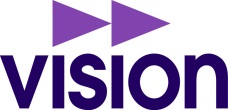 Sektion 42 inom Vision Stockholm stadSödermalms stadsdelsförvaltning, Arbetsmarknad, Social- och ÄldreförvaltningenÅrsmöteTid: 	Torsdag den 23 Februari kl. 17.30Plats:	Hartwickska huset. Sankt Paulsgatan 39A.Som vanligt vill vi att du som vill vara med på en god förtäring och ev. underhållning efter själva årsmötet, anmäler sig till: Jösta Claeson, josta.claeson@stockholm.se senast den 10 februari. Detta för att vi ska kunna planera beställning. Till själva årsmötet behövs naturligtvis ingen anmälan.Verksamhetsberättelse 2016 och verksamhetsplan 2017-2018 och dagordning skickas ut senare. Bokslut 2016 och förslag till budget 2017 delas ut på mötet.Hjärtligt Välkomna!Styrelsen